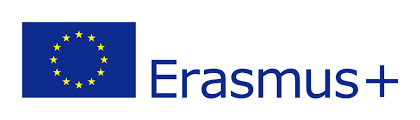 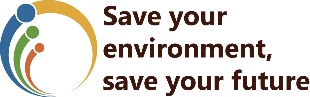 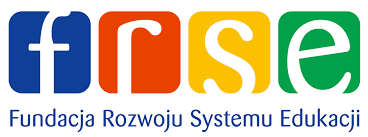 Title: Painting stones with watercoloursObjectives: developing children’s artistic talents;stimulating the imagination;being familiarized with different art techniques.Materials and equipment:(for each students) paintbrushes, watercolours, stones which will be painted, white sheet of paper A4/A5/magazines, a camera watering can with water or water/garden hose.Stage 1: It is highly recommended to organize the game outdoors.Stage 2: The teacher prepares the working spot. There are paintbrushes, watercolours, stones which will be painted, white sheet of paper A4/A5/magazines, a camera watering can with water or water/garden hose.Stage 3: This stage is optional: if the teacher didn’t prepare the stones earlier, children may go for a stone hunt and look for the stones in the playground. Stage 4: The next step is to explain children the technique of painting the stones and giving them advice how to do it effectively. Painting the stones should begin with the white paint, it’s advisable to paint the stone white at least twice. Stage 5: What can be painted on the stones? There are no limits to the imagination in mixing the ideas.Stage 6: When children finish painting, they take some photos of the stones.Stage 7: Children place the colourful stones on the ground and wash off the paints using the water hose.A hint: The stones should be flat and smooth, because it would be easier to paint them.